«Новый Бор»сикт овмöдчöминсаСöвет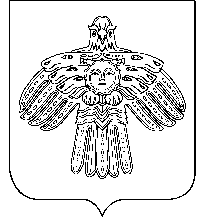 РЕШЕНИЕКЫВКÖРТÖДСоветсельского поселения«Новый Бор»от 23 декабря 2019  года                                                                     № 4-25/6Республика Коми, пст. Новый Бор	На основании статьи 17 Устава муниципального образования сельского поселения «Новый Бор»Совет муниципального образования сельскогопоселения «Новый Бор»  РЕШИЛ:Утвердить Порядок организации и проведения публичных слушаний на территории сельского поселения «Новый Бор» согласно приложению к настоящему решению.Считать утратившим силу решения Совета сельского поселения «Новый Бор»:-  от 10 ноября 2006 года № 1-9/1 «Об утверждении Положения о проведении публичных слушаний на территории муниципального образования сельского поселения «Новый Бор».	3. Настоящее решение вступает в силу со дня принятия.Глава сельского поселения «Новый Бор»                                             Н.А. АртееваПриложение к решению Совета сельского поселения «Новый Бор»от 20 декабря 2019 года № 4-25/6Порядок организации и проведения публичных слушаний на территории сельского поселения «Новый Бор»I. Общие положения1. Настоящий Порядок направлен на реализацию права граждан Российской Федерации на осуществление местного самоуправления посредством участия в публичных слушаниях, определяет порядок организации и проведения публичных слушаний на территории сельского поселения «Новый Бор».2. Публичные слушания - это обсуждение проектов муниципальных правовых актов по вопросам местного значения с участием жителей поселения, Совета сельского поселения, главы муниципального образования сельского поселения «Новый Бор».3. Публичные слушания проводятся по инициативе населения, Совета сельского поселения «Новый Бор», главы сельского поселения «Новый Бор».Публичные слушания, проводимые по инициативе населения или Совета сельского поселения, назначаются Советом сельского поселения, а по инициативе главы сельского поселения - главой сельского поселения.  4. На публичные слушания должны выноситься:	1) проект устава поселения, а также проект решения Совета поселения о внесении изменений и дополнений в данный устав, кроме случаев, когда в устав поселения вносятся изменения в форме точного воспроизведения положений Конституции Российской Федерации, федеральных законов, Конституции Республики Коми или законов Республики Коми в целях приведения данного устава в соответствие с этими нормативными правовыми актами; 2) проект местного бюджета и отчет о его исполнении;3) проект стратегии социально-экономического развития поселения; 4) вопросы о преобразовании муниципального образования, за исключением случаев, если в соответствии со статьей 13 Федерального закона «Об общих принципах организации местного самоуправления в Российской Федерации» для преобразования муниципального образования требуется получение согласия населения муниципального образования, выраженного путем голосования либо на сходах граждан.5. Источником финансирования расходов на проведение публичных слушаний являются средства бюджета сельского поселения «Новый Бор».2. Подготовка публичных слушаний.1. Решение о проведении публичных слушаний должно приниматься не позже, чем за 20 дней до даты рассмотрения соответствующим органом или должностным лицом проекта муниципального правового акта.2. Решение о проведении публичных слушаний и проект соответствующего муниципального правового акта подлежат  опубликованию (обнародованию) не позднее, чем за 7 дней до проведения слушаний.3. Публичные слушания проводятся не позже, чем за 7 дней до дня рассмотрения проекта.4. Решение о назначении публичных слушаний должно быть  опубликовано (обнародовано) совместно с проектом муниципального правового акта, выносимого на публичные слушания и информацией о месте и времени проведения публичных слушаний не позднее, чем через 7 дней после его принятия.5. Допускается опубликование (обнародование) проекта муниципального правового акта ранее, чем решение о назначении публичных слушаний и информацией о месте и времени проведения публичных слушаний.3. Порядок проведения публичных слушаний1. Перед началом проведения публичных слушаний проводится регистрация его участников.2. В день проведения публичных слушаний избирается председательствующий и секретарь. Председательствующий ведет слушания и следит за порядком обсуждения вопросов повестки дня слушаний. Секретарь ведет запись протокола публичных слушаний.3. Слушания начинаются кратким вступительным словом председательствующего, который информирует о существе обсуждаемого вопроса, его значимости, порядке проведения слушаний, участниках слушаний. Председательствующий предлагает утвердить регламент выступления участников слушаний.Затем предоставляется слово представителю администрации сельского поселения «Новый Бор», либо председателю Совета сельского поселения «Новый Бор», ответственным за подготовку и проведение слушаний и участнику слушаний для доклада по обсуждаемому вопросу, после чего следуют вопросы участников слушаний, которые могут быть заданы как в устной, так и в письменной формах. Затем слово для вступления предоставляется участникам слушаний в порядке поступления заявок на выступления.В зависимости от количества желающих выступить председательствующий на слушаниях может ограничить время выступления любого из выступающих участников слушаний.4. Все желающие выступить на слушаниях берут слово только с разрешения председательствующего.5. Как правило, слушания проводятся по нерабочим дням с 10 часов до 16 часов по местному времени либо по рабочим дням, начиная с 17 часов по местному времени. Продолжительность слушаний определяется характером обсуждаемых вопросов. Председательствующий на слушаниях вправе принять решение о перерыве в слушаниях и об их продолжении в другое время.6. В протоколе слушаний в обязательном порядке должны быть отражены позиции и мнения участников слушаний по каждому из обсуждаемых на слушаниях вопросу, высказанных ими в ходе слушаний.7. В процессе проведения публичных слушаний принимаются или отклоняются предложения к проекту муниципального правового акта, оформленные в протоколе проведения публичных слушаний. Предложения принимаются простым большинством голосов от числа зарегистрированных участников публичных слушаний.8. Предложения к проекту муниципального правового акта включаются в итоговый документ публичных слушаний.9. Итоговый документ - заключение по результатам публичных слушаний не является нормативным документом и носит рекомендательный характер. Итоговый документ принимается путем открытого голосования и считается принятым, если за его принятие проголосовало более половины от числа зарегистрированных участников публичных слушаний.10. Протокол публичных слушаний и итоговый документ подписывается председателем и секретарем публичных слушаний.11. Результаты публичных слушаний, включая мотивированное обоснование принятых решений, подлежат обязательному обнародованию не позднее, чем через 10 дней после проведения слушаний.12. Итоговый документ и протокол публичных слушаний в течение 5 рабочих дней направляются в Совет сельского поселения «Новый Бор» или главе поселения «Новый Бор», в зависимости от того, кто назначал публичные слушания, для их учета при решении соответствующего вопроса или при принятии правового акта, являвшегося предметом обсуждения на публичном слушании.4.  Проведение общественных обсуждений, публичных слушаний       по проектам правил благоустройства территорийПо проектам правил благоустройства территорий, проектам, предусматривающим внесение изменений в указанный утвержденный документ, проводятся общественные обсуждения или публичные слушания, порядок организации и проведения которых определяется решением Совета муниципального образования сельского поселения «Новый Бор» с учетом положений законодательства о градостроительной деятельности.».___________________________________________________________________Об  утверждении  порядка организации и  проведения   публичных   слушаний на   территории   сельского   поселения«Новый Бор»